А Д М И Н И С Т Р А Ц И Я  Г О Р О Д А  Р Ж Е В АТВЕРСКОЙ ОБЛАСТИП О С Т А Н О В Л Е Н И Е29.12.2012									№ 1678Об утверждении Административного регламентапредоставления муниципальной услуги «Прием заявлений и выдача документов о согласовании переустройства и (или) перепланировки жилого помещения»В соответствии с Федеральным законом от 27.07.2010 № 210-ФЗ «Об организации предоставления государственных и муниципальных услуг, постановлением Администрации города Ржева Тверской области  от 30.12.2011 № 1501 «Об утверждении Порядка разработки и утверждения административных регламентов предоставления муниципальных услуг», руководствуясь статьями  42.2, 46 Устава города Ржева Тверской области, Администрация города Ржева Тверской областиП О С Т А Н О В Л Я Е Т:1. Утвердить Административный регламент предоставления муниципальной услуги «Прием заявлений и выдача документов о согласовании переустройства и (или) перепланировки жилого помещения». (Приложение).	2. Настоящее постановление опубликовать в газете «Ржевская правда» и разместить на  официальном сайте Администрации города Ржева Тверской области в сети Интернет. 	3. Настоящее постановление вступает в силу со дня его подписания.	4. Контроль за исполнением настоящего постановления возложить на заместителя Главы администрации города Ржева Тверской области Румянцеву Л.М.Глава администрации города  				                   	              Л.Э. Тишкевич    Приложение к постановлению Администрации города Ржева  от  29.12.2012  № 1678Административный регламент предоставления муниципальной услуги«Прием заявлений и выдача документов о согласовании переустройства и (или) перепланировки жилого помещения»1. Общие положения.1.1. Административный регламент предоставления муниципальной услуги «Прием заявлений и выдача документов о согласовании переустройства и (или) перепланировки жилого помещения» (далее – Административный регламент) разработан в целях повышения качества исполнения и доступности результатов предоставления муниципальной услуги «Прием заявлений и выдача документов о согласовании переустройства и (или) перепланировки жилого помещения» (далее – муниципальная услуга), создания комфортных условий для участников отношений, возникающих при предоставлении муниципальной услуги, и определяет сроки и последовательность действий (административных процедур) при осуществлении полномочий по предоставлению муниципальной услуги.	1.2. Предоставление муниципальной услуги осуществляется в соответствии с нормативно-правовыми актами:Конституция Российской Федерации от 12.12.1993 (источник публикации «Российская газета» от 25.12.1993 № 237);Гражданский кодекс Российской Федерации (часть вторая) от 26.01.1996 № 14-ФЗ (источник публикации «Российская газета» от 06.02.1996 № 23, от 07.02.1996 № 24, от 08.02.1996 № 25, от 10.02.1996 № 27);Градостроительный кодекс Российской Федерации от 29.12.2004 № 190-ФЗ (источник публикации «Российская газета» от  30.12.2004 № 290);Федеральный закон от 27.07.2010 № 210-ФЗ «Об организации предоставления государственных и муниципальных услуг» (источник публикации «Российская газета» от 30.07.2010 № 168);Федеральный закон от 06.10.2003 № 131-ФЗ «Об общих принципах организации местного самоуправления в Российской Федерации» (источник публикации «Российская газета» от 08.10.2003  № 202);Федеральный закон от 02.05.2006 № 59-ФЗ «О порядке рассмотрения обращений граждан Российской Федерации» (источник публикации «Российская газета» от 05.05.2006 № 95);Жилищный кодекс РФ от 29.12.2004  № 188-ФЗ;Постановление Правительства Российской Федерации от 28.01.2006 № 47 «Об утверждении Положения о признании помещения жилым помещением, жилого помещения непригодным для проживания и многоквартирного дома аварийным и подлежащим сносу (опубликовано в изданиях: «Собрание законодательства РФ» от 06.02.2006 № 6, «Российская газета» от  10.02.2006 № 28);Решение Ржевской городской Думы от 21.07.2009 № 305 «Об утверждении Положения о переводе жилых помещений в нежилые помещения и нежилых помещений в жилые помещения в городе Ржеве Тверской области и Порядка переустройства и (или) перепланировки жилых помещений, находящихся на территории города Ржева Тверской области»; Правила землепользования и застройки территории города Ржева Тверской области, утвержденные Решением Ржевской городской Думы от 26.03.2010 № 36.	1.3. Муниципальная услуга исполняется сотрудниками Отдела архитектуры и строительства администрации города Ржева (далее – ОАиС). 	При исполнении муниципальной услуги осуществляется взаимодействие с: Комитетом по управлению имуществом города Ржева Тверской области;проектными организациями;Ржевским филиалом ГУП Тверской области «Тверское областное бюро технической инвентаризации»;УК, ТСЖ, ЖСК;Филиалом «Ржевмежрайгаз» ОАО «Тверьоблгаз»;Территориальным отделом Управления Роспотребнадзора по Тверской области в г. Ржеве.1.4. Результатом исполнения муниципальной услуги является выдача документов о согласовании переустройства и (или) перепланировки жилого помещения или отказ от предоставления услуги. 	1.5. Получателями муниципальной услуги являются  (далее – заявители):юридические лица, в том числе иностранные (зарегистрированные в Российской Федерации в установленном законодательством порядке);индивидуальные предприниматели;физические лица:                 - граждане Российской Федерации;	     - иностранные граждане;                 - лица без гражданства.От имени физических лиц и индивидуальных предпринимателей могут действовать любые заинтересованные лица в соответствии с законодательством Российской Федерации.От имени юридических лиц могут действовать лица, действующие в соответствии с законом, иными нормативными правовыми актами и учредительными документами без доверенности; представители в силу полномочий, основанных на доверенности или договоре. В предусмотренных законом случаях от имени юридического лица могут действовать его участники.1.6. Для получения муниципальной услуги заявитель представляет следующие документы:заявление на имя Главы администрации города Ржева на выдачу  документов о согласовании переустройства и (или) перепланировки жилого помещения (приложение 1 к настоящему Административному регламенту);правоустанавливающие документы на переустраиваемое и (или)  перепланируемое жилое помещение (подлинник или засвидетельствованные в нотариальном порядке копии);технический паспорт переустраиваемого и (или) перепланируемого жилого помещения, подготовленный организацией (органом) по учету объектов недвижимого имущества;подготовленный и оформленный в установленном порядке проект переустройства и (или) перепланировки переустраиваемого и (или) перепланируемого жилого помещения;согласие в письменной форме всех членов семьи нанимателя (в том числе временно отсутствующих членов семьи нанимателя), занимающих переустраиваемое и (или) перепланируемое жилое помещение на основании договора социального найма ( в случае, если заявителем является уполномоченный наймодателем на представление документов наниматель переустраиваемого и (или) перепланируемого жилого помещения по договору социального найма);заключение органа по охране памятников архитектуры, истории и культуры о допустимости проведения переустройства и (или) перепланировки жилого помещения, если помещение или дом, в котором оно находится, является памятником архитектуры, истории или культуры. Исполнитель муниципальной услуги не вправе требовать документы, не предусмотренные настоящим Административным регламентом, а также в случаях, установленных действующим законодательством.  Заявитель вправе представить по собственной инициативе, документы,  которые подлежат представлению в рамках межведомственного информационного взаимодействия:Заявление и документы, необходимые для предоставления муниципальной услуги могут быть поданы с использованием электронных документов, подписанных электронной подписью в соответствии с требованиями, установленными действующим законодательством.Заявление и иные документы, необходимые для предоставления муниципальной услуги, подписанные простой электронной подписью и поданные заявителем с соблюдением требований, установленных действующим законодательством, признаются равнозначными заявлению  и иным документам, подписанным собственноручной подписью и представленным на бумажном носителе, за исключением случаев, если федеральными законами или иными нормативными правовыми актами установлен запрет на обращение за получением муниципальной услуги в электронной форме. Документы, предоставляемые заявителем, должны соответствовать следующим требованиям:Заявление может быть выполнено от руки разборчиво или напечатано посредством электронных печатающих устройств.В заявлении  указывается фамилия, имя, отчество (при наличии) заявителя полностью, адрес его регистрации и постоянного места жительства, телефон для связи (при наличии), для юридического лица или индивидуального предпринимателя - адрес регистрации,  ИНН. В заявлении должны быть определены: вид разрешенного использования земельного участка; размеры (площадь); точный адрес земельного участка; испрашиваемое право на землю.Заявление о предоставлении муниципальной услуги формируется в единственном экземпляре-подлиннике и подписывается заявителем (при подаче  заявления юридическим лицом или индивидуальным предпринимателем подпись скрепляется печатью).Документы, прилагаемые к заявлению представляются в подлиннике и в заверенной заявителем копии.Тексты документов должны быть написаны разборчиво, наименования юридических лиц - без сокращения, с указанием их мест нахождения. Фамилии, имена и отчества физических лиц, адреса их мест жительства должны быть написаны полностью. При несоответствии местоположения заинтересованного лица и его почтового адреса последний указывается обязательно.Документы должны соответствовать требованиям законодательства, действовавшего на момент издания и в месте издания документа, формы и содержания документа. В документах не должно быть подчисток, приписок, зачеркнутых слов и иных не оговоренных в них исправлений. Документы не должны быть исполнены карандашом. Документы не должны иметь серьезных повреждений, наличие которых не позволяет однозначно истолковать их содержание. 1.7. Плата за предоставление муниципальной услуги в соответствии с нормативными правовыми актами не предусмотрена и является бесплатной для заявителей.2. Стандарт предоставления муниципальной услуги.2.1.  Порядок информирования о муниципальной услуге.Сайт Администрации города Ржева Тверской области в информационно телекоммуникационной сети Интернет: www.rzhevsity.ru.Консультации по вопросам предоставления муниципальной услуги осуществляет Отдел архитектуры и строительства администрации  города Ржева Тверской области при личном контакте, по телефонам: (48232) 2-29-57, 2-09-85, при письменном обращении, по факсимильной связи, по электронной почте.Адрес: 172390, Тверская область, город Ржев, улица Октябрьская, дом 10.Адрес электронной почты Отдела архитектуры и строительства администрации города Ржева: arxrzhev@yandex.ru.	Контактные телефоны:  2-29-57, 2-09-85. Факс 2-29-57.Дни  приема: понедельник, среда, четверг с 09.00 до 17.00 часов,                          обед с 13.00 до 14.00 часов.  Консультации проводят:главный архитектор города Ржева;специалисты Отдела архитектуры и строительства администрации города Ржева.Консультации предоставляются по следующим вопросам:по перечню документов, необходимых для выдачи документов о согласовании переустройства и (или) перепланировки жилого помещения;по комплектности (достаточности) представленных документов и предъявляемым к ним требованиям; по источнику получения необходимых документов (орган, организация).Консультация не является обязательным этапом административной процедуры предоставления муниципальной услуги, применяется по усмотрению заинтересованного лица.Необходимая информация  о порядке предоставления муниципальной услуги в виде блок-схемы наглядно отображает алгоритм прохождения административных процедур. (Приложение  2 к настоящему Административному регламенту).Информирование о ходе предоставления муниципальной услуги осуществляется исполнителями при личном контакте с заявителем, с использованием средств почтовой, телефонной, электронной связи.Информация о приостановлении предоставления муниципальной услуги или об отказе в ее исполнении направляется заявителю заказным письмом.Информация о сроке завершения оформления документов и возможности их получения заявителем сообщается при подаче документов и при возобновлении муниципальной услуги после ее приостановления, а в случае сокращения срока – по указанному в заявлении телефону.Заявитель имеет право на получение сведений о прохождении административных процедур по предоставлению муниципальной услуги посредством телефонной,  почтовой и  электронной связи или посредством личного посещения исполнителя.Для получения сведений о прохождении административных процедур по предоставлению муниципальной услуги заявителем указываются (называются) дата и входящий номер заявления, полученный в Отделе организационной работы и кадрового обеспечения администрации города Ржева. Заявителю предоставляются сведения о том, на каком этапе (в процессе выполнения какой административной процедуры) находится рассмотрение заявления.2.2. Сроки предоставления муниципальной услуги.2.2.1. Муниципальная услуга предоставляется в срок не позднее 45 дней со дня  регистрации письменного обращения заявителя. 2.2.2. Максимальный срок ожидания в очереди при подаче заявления о предоставлении муниципальной услуги не должен превышать 30 минут.Максимальное время приема у должностного лица не должно превышать 15 минут при приеме документов, 30 минут –  при консультации.Максимальное время при консультации по телефону не должно превышать 10 минут.Максимальный срок регистрации запроса заявителя о предоставлении муниципальной услуги не должен превышать 15 минут.2.3. Перечень оснований для отказа в предоставлении муниципальной услуги.2.3.1. Исчерпывающий перечень оснований для отказа в приеме документов,  необходимых для предоставления муниципальной услуги: Основаниями для отказа в приеме документов, необходимых для предоставления муниципальной услуги, является:не предоставление необходимых документов в соответствии с настоящим Административным регламентом;наличие в представленных документах исправлений, серьезных повреждений, не позволяющих однозначно истолковать их содержание.	2.3.2. Исчерпывающий перечень оснований для отказа в предоставлении  муниципальной  услуги:отсутствие у Администрации города Ржева Тверской области правовых оснований  осуществления муниципальной услуги;наличие в представленных документах недостоверной или искаженной информации, выявление ложных сведений, предоставленных заказчиком при оформлении муниципальной услуги.2.4. Требования к местам предоставления муниципальной услуги.Помещение, в котором предоставляется муниципальная услуга, должно быть оборудовано отдельным входом для свободного доступа заявителей в помещение. Центральный вход в помещения, в которых предоставляется муниципальная услуга, должен быть оборудован информационной табличкой (вывеской), содержащей информацию о наименовании, графике работы органов, непосредственно предоставляющих муниципальную услугу. У входа в каждое из помещений размещается табличка с наименованием помещения.Помещения, в которых предоставляется муниципальная услуга, должны соответствовать установленным санитарно-эпидемиологическим правилам и нормативам.Помещения, в которых предоставляется муниципальная услуга, оборудуются средствами противопожарной защиты.Прием заявителей осуществляется в специально выделенных для этих целей помещениях. Кабинеты приема заявителей должны быть оборудованы информационными табличками (вывесками) с указанием номера кабинета.Каждое рабочее место специалиста должно быть оборудовано телефоном, персональным компьютером с возможностью доступа к информационным базам данных, печатающим устройством.При организации рабочих мест должна быть предусмотрена возможность свободного входа и выхода из помещения при необходимости. Места информирования, предназначенные для ознакомления граждан с информационными материалами, оборудуются информационными стендами, стульями и столами для возможности оформления документов.Места для заполнения документов оборудуются стульями, столами (стойками) и обеспечиваются образцами заполнения документов, бланками заявлений и канцелярскими принадлежностями.3. Административные процедуры.3.1. Исполнение муниципальной услуги включает в себя следующие административные процедуры: а) прием заявления на выдачу документов о согласовании переустройства и (или) перепланировки жилого помещения и правоустанавливающей документации на  жилое помещение, согласованный главным архитектором проект перепланировки и проверка представленных документов (приложение 1 к настоящему Административному регламенту);б) подготовка решения о согласовании   или   об   отказе   в   согласовании  переустройства и (или) перепланировки жилого помещения (приложение 4 к настоящему Административному регламенту);в) подписанное решение о переустройстве и (или) перепланировке жилого помещения выдается заявителю и регистрируется в электронном журнале регистрации выдачи согласований на переустройство и (или) перепланировку жилого помещения.3.2. Блок-схема последовательности действий при исполнении муниципальной услуги приведена в приложении 2 к настоящему Административному регламенту.3.3. Таблица. Характеристики процедуры.3.4. Прием заявлений  и выдача документов о согласовании переустройства и (или) перепланировки жилого помещения.Максимальная длительность выполнения действия – 45 дней.Проверка предоставленной правоустанавливающей документации на соответствие требованиям Порядка переустройства и (или) перепланировки помещений, находящихся на территории города Ржева Тверской области.Максимальная длительность выполнения действия – 30 дней.4. Формы и порядок контроля за исполнением Административного регламента.4.1. Персональная ответственность сотрудников ОАиС, участвующих в исполнении муниципальной услуги, закрепляется в их должностных инструкциях, разработанных в соответствии с требованиями действующего законодательства.4.2. Текущий контроль за соблюдением последовательности действий, определенных административными процедурами по исполнению муниципальной услуги, и принятием решений сотрудниками, участвующими в исполнении муниципальной услуги, осуществляется начальником Отдела архитектуры и строительства администрации города Ржева – главным архитектором города Ржева.4.3. Текущий контроль осуществляется путем проведения должностным лицом, ответственным за организацию работы по исполнению муниципальной услуги, проверок соблюдения и исполнения сотрудниками, участвующими в исполнении муниципальной услуги, положений настоящего Административного регламента, иных нормативных правовых актов Российской Федерации и Тверской области, правовых актов Администрации города Ржева Тверской области.Периодичность осуществления текущего контроля составляет 1 раз в 6 месяцев.4.4. Контроль за полнотой и качеством исполнения муниципальной  услуги включает в себя проведение проверок, выявление и устранение нарушений прав физических и юридических лиц, рассмотрение, принятие решений и подготовку ответов на обращения физических и юридических лиц, содержащих жалобы на решения, действия (бездействие) структурного подразделения Администрации города Ржева, исполняющего муниципальную услугу, должностных лиц, муниципальных служащих.4.5. По результатам проведенных проверок в случае выявления нарушений прав физических и юридических лиц осуществляется привлечение виновных лиц к ответственности в соответствии с законодательством Российской Федерации.4.6. Проверки полноты и качества исполнения муниципальной услуги осуществляются заместителем Главы администрации города Ржева.Проверки могут быть плановыми (осуществляться на основании полугодовых или годовых планов работы ОАиС и внеплановыми. При проверке могут рассматриваться все вопросы, связанные с исполнением муниципальной услуги (комплексные проверки) или отдельные вопросы (тематические проверки). Проверка также может проводиться по конкретному обращению заявителя.4.7. Для проведения проверки полноты и качества исполнения муниципальной услуги формируется комиссия, в состав которой включаются должностные лица ОАи ключаются должностные лица ОА С.4.8. Результаты деятельности комиссии оформляются в виде справки, в которой отмечаются выявленные недостатки и предложения по их устранению. Справка подписывается всеми членами комиссии. 4.9. Несоблюдение требований настоящего Административного регламента сотрудниками ОАиС влечет их дисциплинарную и иную ответственность, установленную действующим законодательством Российской Федерации.5. Порядок  обжалования  действий (бездействия) и решений, осуществляемых (принимаемых) в ходе предоставления муниципальной услуги.5.1. Действия (бездействие) и решения должностных лиц ОАиС, осуществляемые и принимаемые в ходе предоставления муниципальной услуги, могут быть обжалованы заявителем во внесудебном порядке и (или) в суде.Внесудебный порядок подачи, рассмотрения и разрешения жалоб на действия (бездействие) и решения должностных лиц ОАиС определяется федеральным и местным законодательством.5.2. Порядок судебного обжалования действий (бездействия) и решений, осуществляемых (принятых) в ходе предоставления муниципальной услуги, определяется законодательством Российской Федерации о гражданском судопроизводстве и судопроизводстве в арбитражных судах. 5.3. Основанием для начала досудебного обжалования является поступление в Администрацию города Ржева жалобы, поступившей лично от заявителя, направленной в виде почтового отправления или по электронной почте.Жалоба рассматривается в порядке, установленном Федеральным законом от 02.05.2006 № 59-ФЗ «О порядке рассмотрения обращений граждан Российской Федерации».Срок рассмотрения жалобы не должен превышать тридцать дней с момента ее регистрации.5.4. В исключительных случаях Глава администрации города Ржева, иное уполномоченное на то должностное лицо вправе продлить срок рассмотрения жалобы не более чем на 30 дней, уведомив о продлении срока ее рассмотрения заявителя.Письменный ответ, содержащий результаты рассмотрения жалобы, направляется заявителю.Приложение 1к Административному регламенту предоставления муниципальной услуги «Прием заявлений и выдача документов о согласовании переустройства и (или) перепланировки жилого помещения»Заявление
о переустройстве и (или) перепланировке жилого помещенияПримечание.	Для физических лиц указываются: фамилия, имя, отчество, реквизиты документа, удостоверяющего личность (серия, номер, кем и когда выдан), место жительства, номер телефона; для представителя физического лица указываются: фамилия, имя, отчество представителя, реквизиты доверенности, которая прилагается к заявлению.Для юридических лиц указываются: наименование, организационно-правовая форма, адрес места нахождения, номер телефона, фамилия, имя, отчество лица, уполномоченного представлять интересы юридического лица, с указанием реквизитов документа, удостоверяющего эти правомочия и прилагаемого к заявлению.согласно прилагаемому проекту (проектной документации) переустройства и (или) перепланировки жилого помещения.Обязуюсь:осуществить ремонтно-строительные работы в соответствии с проектом (проектной документацией);обеспечить свободный доступ к месту проведения ремонтно-строительных работ должностных лиц органа местного самоуправления муниципального образования либо уполномоченного им органа для проверки хода работ;осуществить работы в установленные сроки и с соблюдением согласованного режима проведения работ.Согласие на переустройство и (или) перепланировку получено от совместно проживающих совершеннолетних членов семьи нанимателя жилого помещения по договору социального найма отК заявлению прилагаются следующие документы:2) проект (проектная документация) переустройства и (или) перепланировки3) технический паспорт переустраиваемого и (или) перепланируемого жилого 4) заключение органа по охране памятников архитектуры, истории и культуры о допустимости проведения переустройства и (или) перепланировки жилого помещения (представляется в случаях, если такое жилое помещение или дом, в котором оно находится, является памятником архитектуры, истории или культуры) на ______________   листах;5) документы, подтверждающие согласие временно отсутствующих членов семьи нанимателя на переустройство и (или) перепланировку жилого Подписи лиц, подавших заявление*:_ _ _ _ _ _ _ _ _ _ _ _ _ _ _ _ _ _ _ _ _ _ _ _ _ _ _ _ _ _ _ _ _ _ _ _ _ _ _ _ _ _ _ _ _ _ _ _ _ _ _ _ _ _(следующие позиции заполняются должностным лицом, принявшим заявление)Приложение 2к Административному регламенту предоставления муниципальной услуги  «Прием заявлений и выдача документов о согласовании переустройства и (или) перепланировки жилого помещения»Блок-схема последовательности действий при исполнении муниципальной услугиПриложение 3к Административному регламенту предоставления муниципальной услуги  «Прием заявлений и выдача документов о согласовании переустройства и (или) перепланировки жилого помещения»ПРЕДУПРЕЖДЕНИЕо приведении самовольно переустроенного и (или) перепланированного жилого помещения в прежнее состояние         В   процессе   осуществления    согласования   переустройства   и  (или)     перепланировки жилых помещений установлено, что в жилом помещении по адресу:____________________________________________________________________________гр.________________________________________________________________________________являющимся собственником, нанимателем (ненужное зачеркнуть) на основании _______________________________________________________________________________________________(вид и реквизиты правоустанавливающего документа)проведены переустройство и (или) перепланировка  при отсутствии решения о согласовании переустройства и (или) перепланировки принятого ______________________________________(указывается орган, осуществляющий согласование)либо с нарушением проекта переустройства и (или) перепланировки (ненужное зачеркнуть), подготовленного и оформленного___________________________________________________                                                                                   (наименование автора проекта)________________________________________________________________________________           Руководствуясь  статьей   29   Жилищного  кодекса   Российской  Федерации обязываю  Вас в срок до _______________________ привести жилое помещение по адресу: ______________________________________________________________________________________________________в прежнее состояние в следующем порядке:___________________________________________ ________________________________________________________________________________________________________________________________________________________________________________________________________________________________________________           На основании решения суда жилое помещение может быть сохранено в переустроенном и (или) перепланированном состоянии, если этим не нарушаются права и законные интересы граждан, либо это не создает угрозу их жизни или здоровью.           При невыполнении предупреждения в установленный срок __________________________(указывается орган, осуществляющий согласование)будут приняты меры по обращению в суд с иском:  в отношении собственника о продаже с публичных торгов  такого жилого помещения с выплатой собственнику вырученных от продажи средств за вычетом расходов на исполнение судебного решения; в отношении нанимателя такого жилого помещения по договору социального найма о расторжении договора социального найма.Руководитель органа, осуществляющего согласование ______________________________________Предупреждение выдал ________________________________________________________________                                                        (Ф.И.О., должность, подпись лица, выдавшего предупреждение)Предупреждение получил _________________________________________________________                                                                                                   (Ф.И.О., подпись, дата)Приложение 4к Административному регламенту предоставления муниципальной услуги  «Прием заявлений и выдача документов о согласовании переустройства и (или) перепланировки жилого помещения»Решение
о согласовании переустройства и (или) перепланировки жилого помещения
по результатам рассмотрения представленных документов принято решение:жилых помещений в соответствии с представленным проектом (проектной документацией).2. Установить*:3. Обязать заявителя осуществить переустройство и (или) перепланировку жилого помещения в соответствии с проектом (проектной документацией) и с 4. Установить, что приемочная комиссия осуществляет приемку выполненных ремонтно-строительных работ и подписание акта о завершении переустройства и (или) перепланировки жилого помещения в установленном порядке.5. Приемочной комиссии после подписания акта о завершении переустройства и (или) перепланировки жилого помещения направить подписанный акт в орган местного самоуправления. 6. Контроль за исполнением настоящего решения возложить наМ. П.ХарактеристикаОписаниеЮридические факты, являющиеся основанием для начала выполнения процедурыЗаявление на выдачу документов о согласовании переустройства и (или) перепланировки жилого помещения; Проект перепланировки согласованный главным архитектором города Ржева.Лица, ответственные за выполнение процедуры Главный специалист ОАиСПрава и обязанности ответственных лиц при исполнении процедуры Главный специалист ОАиС принимает заявление на выдачу документов о согласовании переустройства и (или) перепланировки жилого помещения и правоустанавливающую документацию на помещение, согласованный главным архитектором проект перепланировки.Главный специалист ОАиС производит проверку документации на соответствие требованиям  Порядка переустройства и (или) перепланировки помещений, находящихся на территории города Ржева Тверской области.Максимальная длительность выполнения процедуры 45  календарных дней (далее - дни)Формы и порядок контроля за выполнением процедурыТекущий контроль соблюдения требований Административного регламента осуществляется  главным архитектором города Ржева. Способ фиксации результата  выполнения процедурыРегистрация в электронном журнале выдачи согласований на переустройство и (или) перепланировку жилого помещения.Результат выполнения процедурыВыдача документов о согласовании переустройства и (или) перепланировки жилого помещения.В(наименование органа местного самоуправлениямуниципального образования)муниципального образования)от(указывается наниматель, либо арендатор, либо собственник жилого (указывается наниматель, либо арендатор, либо собственник жилого помещения, либо собственники жилого помещения, находящегося в общейпомещения, либо собственники жилого помещения, находящегося в общейсобственности двух и более лиц, в случае, если ни один из собственниковсобственности двух и более лиц, в случае, если ни один из собственниковлибо иных лиц не уполномочен в установленном порядке представлять их интересы)либо иных лиц не уполномочен в установленном порядке представлять их интересы)Место нахождения жилого помещения:(указывается полный адрес:субъект Российской Федерации, муниципальное образование, поселение,субъект Российской Федерации, муниципальное образование, поселение,улица, дом, корпус, строение, квартира (комната), подъезд, этаж)улица, дом, корпус, строение, квартира (комната), подъезд, этаж)Собственник (и) жилого помещения:Прошу разрешитьПрошу разрешить(переустройство, перепланировку, переустройство и (переустройство, перепланировку, переустройство и жилого помещения, занимаемого наперепланировку — нужное указать)перепланировку — нужное указать)перепланировку — нужное указать)основании(права собственности, договора найма, договора аренды — нужное указать)(права собственности, договора найма, договора аренды — нужное указать)(права собственности, договора найма, договора аренды — нужное указать)Срок производства ремонтно-строительных работ с 	«»200 г.по 	«»200 г.Режим производства ремонтно-строительных работ сРежим производства ремонтно-строительных работ сРежим производства ремонтно-строительных работ спочасов в дни. дни. дни. дни.«»200 г. № :№ п/пФамилия, имя, отчествоДокумент, удостоверяющий личность 
(серия, номер, кем и когда выдан)Подпись*Отметка о нотариальном заверении подписей лиц123451)(указывается вид и реквизиты правоустанавливающего документа на переустраиваемое (указывается вид и реквизиты правоустанавливающего документа на переустраиваемое (указывается вид и реквизиты правоустанавливающего документа на переустраиваемое (указывается вид и реквизиты правоустанавливающего документа на переустраиваемое и (или) перепланируемое жилое помещение (с отметкой: подлинник или нотариально заверенная копия)и (или) перепланируемое жилое помещение (с отметкой: подлинник или нотариально заверенная копия)и (или) перепланируемое жилое помещение (с отметкой: подлинник или нотариально заверенная копия)и (или) перепланируемое жилое помещение (с отметкой: подлинник или нотариально заверенная копия)и (или) перепланируемое жилое помещение (с отметкой: подлинник или нотариально заверенная копия)на листах;жилого помещения на листах;помещения на листах;помещения, на листах (при необходимости);6) иные документы:6) иные документы:(доверенности, выписки из уставов и др.)(доверенности, выписки из уставов и др.)«»20 г.(дата)(подпись заявителя)(расшифровка подписи заявителя)«»20 г.(дата)(подпись заявителя)(расшифровка подписи заявителя)«»20 г.(дата)(подпись заявителя)(расшифровка подписи заявителя)«»20 г.(дата)(подпись заявителя)(расшифровка подписи заявителя)Документы представлены на приеме«»20 г.Входящий номер регистрации заявленияВыдана расписка в получении документов«»20 г.№№Расписку получил«»20 г.(подпись заявителя)(подпись заявителя)(подпись заявителя)(подпись заявителя)(подпись заявителя)(подпись заявителя)(подпись заявителя)(должность,Ф. И. О. должностного лица, принявшего заявление)(подпись)В связи с обращениемВ связи с обращениемВ связи с обращениемВ связи с обращением(Ф. И. О. физического лица, наименование юридического лица — заявителя)(Ф. И. О. физического лица, наименование юридического лица — заявителя)(Ф. И. О. физического лица, наименование юридического лица — заявителя)(Ф. И. О. физического лица, наименование юридического лица — заявителя)(Ф. И. О. физического лица, наименование юридического лица — заявителя)о намерении провестио намерении провестио намерении провестипереустройство и перепланировкупереустройство и перепланировкупереустройство и перепланировкупереустройство и перепланировкужилых помещенийжилых помещенийпо адресу:по адресу:,занимаемых (принадлежащих)занимаемых (принадлежащих)занимаемых (принадлежащих)занимаемых (принадлежащих)(ненужное зачеркнуть)(ненужное зачеркнуть)(ненужное зачеркнуть)(ненужное зачеркнуть)на основании:(вид и реквизиты правоустанавливающего документа на(вид и реквизиты правоустанавливающего документа на(вид и реквизиты правоустанавливающего документа на(вид и реквизиты правоустанавливающего документа на(вид и реквизиты правоустанавливающего документа на(вид и реквизиты правоустанавливающего документа на(вид и реквизиты правоустанавливающего документа на(вид и реквизиты правоустанавливающего документа на(вид и реквизиты правоустанавливающего документа на,,переустраиваемое и (или) перепланируемое жилое помещение)переустраиваемое и (или) перепланируемое жилое помещение)переустраиваемое и (или) перепланируемое жилое помещение)переустраиваемое и (или) перепланируемое жилое помещение)переустраиваемое и (или) перепланируемое жилое помещение)переустраиваемое и (или) перепланируемое жилое помещение)переустраиваемое и (или) перепланируемое жилое помещение)переустраиваемое и (или) перепланируемое жилое помещение)1. Дать согласие на1. Дать согласие напереустройство и перепланировку(переустройство, перепланировку, переустройство и перепланировку — нужное указать)(переустройство, перепланировку, переустройство и перепланировку — нужное указать)срок производства ремонтно-строительных работ  с   «	«»201_ г.по 	«»201_г.;г.;г.;г.;г.;режим производства ремонтно-строительных работ срежим производства ремонтно-строительных работ срежим производства ремонтно-строительных работ срежим производства ремонтно-строительных работ срежим производства ремонтно-строительных работ срежим производства ремонтно-строительных работ срежим производства ремонтно-строительных работ срежим производства ремонтно-строительных работ срежим производства ремонтно-строительных работ спочасов вчасов в дни. дни. дни. дни.соблюдением требований(указываются реквизиты нормативного правового акта субъектаРоссийской Федерации или акта органа местного самоуправления, регламентирующего порядокРоссийской Федерации или акта органа местного самоуправления, регламентирующего порядокпроведения ремонтно-строительных работ по переустройству и (или) перепланировке жилых помещений)проведения ремонтно-строительных работ по переустройству и (или) перепланировке жилых помещений)(наименование структурного подразделения и (или) Ф. И. О. должностного лица органа, осуществляющего согласование)(подпись должностного лица органа, осуществляющего согласование)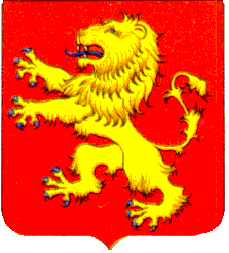 